Name of Journal: World Journal of Clinical CasesManuscript NO: 66006Manuscript Type: REVIEWEncouraging specific biomarkers-based therapeutic strategies for hepatocellular carcinomaYao M et al. Biomarkers in HCC therapyMin Yao, Jun-Ling Yang, De-Feng Wang, Li Wang, Ying Chen, Deng-fu YaoMin Yao, Research Center of Clinical Medicine & Department of Immunology, Medical School of Nantong University, Nantong 226001, Jiangsu Province, ChinaJun-Ling Yang, De-Feng Wang, Deng-fu Yao, Research Center of Clinical Medicine, Affiliated Hospital of Nantong University, Nantong 226001, Jiangsu Province, ChinaLi Wang, Department of Medical Informatics, Medical School of Nantong University, Nantong 226001, Jiangsu Province, ChinaYing Chen, Department of Oncology, Affiliated Second Hospital of Nantong University, Nantong 226001, Jiangsu Province, ChinaAuthor contributions: Yao M, Yang JL, and Wang DF contributed equally to this work and wrote the first draft of the paper; Wang L and Chen Y performed the literature search for the manuscript; Yao M and Yao DF revised the manuscript and edited all drafts of the paper; all authors approved the final version of the manuscript.Supported by the National Natural Science Foundation of China, No.84673241, No. 81873915 and No. 31872738; and Nantong S&T Development Plan, No. MS12020021, and No. MS12019016.Corresponding author: Deng-fu Yao, MD, PhD, Director, Full Professor, Research Center of Clinical Medicine, Affiliated Hospital of Nantong University, No. 20 West Temple Road, Nantong 226001, Jiangsu Province, China. yaodf@ahnmc.comReceived: March 19, 2021Revised: May 10, 2021Accepted: May 25, 2021Published online: April 16, 2022AbstractThe prevention, early discovery and effective treatment of patients with hepatocellular carcinoma (HCC) remain a global medical challenge. At present, HCC is still mainly treated by surgery, supplemented by vascular embolization, radio frequency, radiotherapy, chemotherapy and biotherapy. The application of multikinase inhibitor sorafenib, chimeric antigen receptor T cells, or PD-1/PD-L1 inhibitors can prolong the median survival of HCC patients. However, the treatment efficacy is still unsatisfactory due to HCC metastasis and postoperative recurrence. During the process of hepatocyte malignant transformation, HCC tissues can express and secrete many types of specific biomarkers, or oncogenic antigen molecules into blood, for example, alpha-fetoprotein, glypican-3, Wnt3a  (one of the key signaling molecules in the Wnt/β-catenin pathway), insulin-like growth factor (IGF)-II or IGF-I receptor, vascular endothelial growth factor, secretory clusterin and so on. In addition, combining immunotherapy with non-coding RNAs might improve anti-cancer efficacy. These biomarkers not only contribute to HCC diagnosis or prognosis, but may also become molecular targets for HCC therapy under developing or clinical trials. This article reviews the progress in emerging biomarkers in basic research or clinical trials for HCC immunotherapy. Key Words: hepatocellular carcinoma; immunotherapy; carcinoembryonic proteins; specific biomarkers; Wnt/β-catenin pathway; signal molecules©The Author(s) 2022. Published by Baishideng Publishing Group Inc. All rights reserved. Citation: Yao M, Yang JL, Wang DF, Wang L, Chen Y, Yao DF. Encouraging specific biomarkers-based therapeutic strategies for hepatocellular carcinoma. World J Clin Cases 2022; 10(11): 3321-3333URL: https://www.wjgnet.com/2307-8960/full/v10/i11/3321.htmDOI: https://dx.doi.org/10.12998/wjcc.v10.i11.3321Core Tip: Tissues in hepatocellular carcinoma (HCC) or hepatocyte malignant transformation can express and secrete a variety of molecules such as specific biomarkers or oncogenic antigens into blood. These biomarkers not only contribute to the diagnosis or prognosis of HCC, but may also become molecular targets for HCC therapy under developing or clinical trials. This article reviews the recent novel progress of some emerging biomarkers in basic studies or clinical trials for HCC immunotherapy. INTRODUCTIONThe prevention, early monitoring or diagnosis and accurate or effective treatment of hepatocellular carcinoma (HCC) are still urgent medical problems[1,2]. The occurrence of HCC is mainly associated with chronic persistent infection of hepatitis B virus (HBV) or hepatitis C virus (HCV), intake of chemical carcinogens, and nonalcoholic fatty liver disease (NAFLD)[3]. In the past decade, NAFLD has become a leading cause of chronic hepatitis and liver cirrhosis, as well as an important risk factor for HCC[4]. Innate and adaptive immunity play a pivotal role in determining tumor control vs progression. Genomic instability and abnormal signaling in the setting of chronic liver inflammation that promotes fibrogenesis and angiogenesis lead to tumorigenesis, and it is necessary to determine how they may be exploited in the development of novel therapeutics[5]. The activation of oncogenes or HCC-related genes, inactivation of anti-oncogenes or activation of some oncogenes during the embryonic period can induce malignant transformation of hepatocytes[5], many types of specific markers can be expressed, and then secreted into blood during the process of initiation, promotion and evolution[1]. Notably, HCC oncoimmunology depends on diverse genetic and environmental factors that together shape cancer-promoting inflammation and immune dysfunction-critical processes that control HCC malignant progression and response to therapy[6,7]. Currently, HCC is still treated mainly by surgery, with auxiliary vascular embolization, radio frequency, radiotherapy, chemotherapy, and biological therapy[8,9]. Application of the multikinase inhibitor sorafenib can prolong the median survival of HCC patients. However, its efficacy in HCC treatment remains unsatisfactory due to tumor metastasis or postoperative occurrence[10,11]. Undoubtedly, the integration of data obtained from both preclinical models and human studies can help to accelerate the identification of robust predictive biomarkers of response to targeted or immune- therapy[12,13]. HCC tissues express specific antigens such as the key molecules of HCC-related signal pathways, growth factors and receptors, vascular endothelial growth factor (VEGF), and the products of oncogenes that mediated tumor progression and could be potential molecular targets for anti-cancer therapy with high specificity and application prospects[14,15]. This review presents new advances in a few promising carcinoembryonic biomarkers for HCC immunotherapy from basic studies or clinical trials.ALPHA-FETOPROTEINA glycoprotein of alpha-fetoprotein (AFP) synthesized from fetal liver or HCC tissues[16], consisting of 609 single-chain amino acid polypeptides and containing 24 leading signal points (9 ~ 10 amino acid) residues located in three N-terminal domains, the major histocompatibility complex (MHC) class I or II molecules recognize these precursor signals and present them to CD4+ T cells and CD8+ T cells, and the activated T cells recognize the body’s immunodominant or sub-immunodominant epitopes[17]. Amino acid peptide sequences and immunogenicity of human AFP epitopes are shown in Table 1. These immunogenic or sub-immunogenic AFP peptide chains could play an immunomodulatory role in humans, as they have the function and ability of a polypeptide vaccine, and could induce or stimulate anti-AFP specific immune responses.AFP peptide chains have several fragments showing immunodominant or sub- immunodominant epitopes, which can be recognized by the MHC-I molecules, and specifically induce T cells to activate or recognize AFP antigen. AFP positive peripheral blood mononuclear cells (PBMC) containing five human leukocyte antigen (HLA)- A*24:02 restricted T cell epitopes, AFP-derived peptide induces cytotoxic T lymphocytes (CTL) to produce interferon-γ (INF-γ), which can kill AFP-positive cancer cells. Although it has been shown in clinical trials, the function of dendritic cells (DC), specific CTL, and CD8+ T cell response, targeting therapy for AFP positive cancer cells remains to be studied. The T cell receptor (TCR) has been prepared by induction and screening in vitro, which can specifically recognize and bind AFP/HLA-A*02 antigen that is restricted to AFP158-166 peptide (FMNKFIYEI) to lay the foundation for HCC immuno-therapy[18]. A novel HLA-A*24:02 antigen was found to be more common than the HLA-A*02:01 among Asian HCC patients. Its restrictive peptide (KWVESIFLIF, AFP2-11 signal) was found to be soluble in healthy human monocyte AFP 2-11-HLA- A*24:02-specific TCR (KWV3.1). T cells could be activated specifically and kill AFP-positive T2-A24 HCC cells that contained AFP 2-11 and HLA-A*24:02+ antigen, indicating that AFP+HLA-A*24:02+ antigen might be a new immunotherapeutic target for HCC[19].The combination of anti-CTL-A-4 therapy (tremelimumab) together with ablation in advanced HCC cases has shown that killing tumors by direct methods can result in the immune system being activated or switched on. There are new drugs available known as immune checkpoint inhibitors (ICIs) which can enhance the anti-HCC effect. In patients treated with tremelimumab, blood CD4+-HLA-DR+, CD4+PD-1+, CD8+HLA-DR+, CD8+PD-1+, CD4+ICOS+, and CD8+ICOS+ T cells increased, the patients with higher CD+PD-1+ cells responded well to treatment, with increasing specific CD8+PD-1 T cells for AFP and survivin, and higher CD3+T cells for tumor infiltration, suggesting that tremelimumab with ablation is a novel potential method for increasing CD8+ T cells and decreasing circulating HCV, and an effective therapy for advanced HCC patients[20]. ANGIOGENIC FACTORSMost patients with HCC are diagnosed at an advanced stage of disease. Until recently, systemic treatment options that showed survival benefits in HCC have been limited to tyrosine kinase inhibitors, antibodies targeting oncogenic signaling pathways or VEGF receptors[21]. Angiogenesis plays an important role in HCC progression, and VEGF and angiopoietin (Ang) are key drivers of tumor angiogenesis. A better understanding of the relation between VEGF and angiogenesis or progression may reveal their potential as biomarkers for liver cancer diagnosis and therapy. VEGF-targeting strategies already represent an important component of today's systemic treatment for HCC, whereas targeting the Ang/Tie2 signaling pathway may harbor future potential in this context due to reported beneficial anticancer effects when targeting this pathway[22,23]. Following a decade of negative Phase III trials since the approval of sorafenib, more recently several drugs have proven efficacy both in first line vs sorafenib (lenvatinib) or in second line vs placebo (regorafenib, cabozantinib, ramucirumab/Cyramza®). A fully human anti-VEGFR-2 recombinant IgG1 monoclonal antibody (ramucirumab) has been approved as monotherapy for HCC patients with AFP levels over 400 ng/mL who have been treated with sorafenib, with significantly prolonged overall survival (OS) and progression-free survival. Its safety profile was consistent with that expected for agents targeting the VEGF/VEGFR axis. The potential clinical development of systemic treatments for HCC, focuses on combination therapies with immunotherapy and treatment sequences as a way to maximize survival benefit[24,25].The HCC microenvironment is characterized by dysfunction of the immune system through multiple mechanisms, including accumulation of various immunosuppressive factors, recruitment of regulatory T cells and myeloid-derived suppressor cells, and induction of T cell exhaustion accompanied by the interaction between immune checkpoint ligands and receptors. ICIs interfere in this interaction and have altered the therapeutic landscape of multiple cancer types including HCC. HCC patients with different levels of liver function, tumor size, and number of lesions may all have intermediate-stage disease according to the BCLC staging system. Their treatment includes conventional or drug-eluting bead transarterial chemoembolization, yttrium-90 radioembolization, thermal ablation, bland embolization, and combination therapy with VEGF inhibitors or ICIs. Clinical evidence supports the available locoregional treatment options for intermediate-stage HCC[26]. Although optimal sequencing is an area of ongoing investigation, multiple targeted therapies have improved OS in intermediate or advanced HCC[27]. Several targeted agents including multi-tyrosine kinase inhibitors and immunotherapy agents have been approved for use beyond the frontline setting in advanced HCC patients, and combining therapeutic strategies is an evolving approach showing early promise[23,28]. The success of PD-1 monotherapy, combining regimens with PD-1/PD-L1 inhibitors plus VEGF targeted agents has shown positive results in various malignancies including HCC. These innovative approaches enhance the intensity of cancer-directed immune responses and will potentially impact the outcome of this aggressive disease[29].GLYPICAN-3Wth regard to HCC, a promising antigen appears to be glypican-3 (GPC3) which is over-expressed in HCC tissues and has been associated with worse disease-free survival and OS. GPC3 is involved in many signaling cascades that promote cell growth and invasion, including the Wnt pathway that is well-known for its role in embryogenesis. GPC3 as an oncofetal proteoglycan anchored to the cell membrane of HCC, and is normally detected in the fetal liver but not in the healthy adult liver[30,31]. However, abnormal GPC3 in tissues or sera of HCC patients is expressed as GPC3 mRNA gene transcription or protein levels, and predicts a poor prognosis of HCC. Mechanistic studies have revealed that GPC3 functions by binding to molecules such as the Wnt/β-catenin signaling or growth factors during HCC formation and progression. Moreover, specific serum GPC3 has been used as a diagnostic or prognostic serological marker, and a molecular target for molecular imaging or therapeutic intervention in HCC[32-34]. GPC3 as a molecular target for HCC immunotherapy is shown in Table 2. To date, GPC3-targeted magnetic resonance imaging, positron emission tomography, and near-infrared imaging have investigated the early stage of HCC, and immunotherapeutic protocols targeting GPC3 have been developed, including the use of humanized anti-GPC3 cytotoxic antibodies, peptide/DNA vaccines, immuno-toxin therapies, and genetic therapies. Different synergisms have been postulated based on the potential interplay between anti-angiogenic drugs and immunotherapy, with several clinical trials currently ongoing. As the most extensively tested combination regimens for advanced HCC comprise anti-PD-1/anti-PD-L1 agents plus anti-angiogenic agents, oncogenic GPC3 is an ideal promising candidate for HCC immunotherapy as it is highly expressed in cancerous tissues but limited in normal livers. Recently, the adoptive transfer of hGPC3-specific chimeric antigen receptor T (CAR-T) cells for HCC treatment has been conducted in clinical trials. Due to rigid construction, conventional CAR-T cells have some intrinsic limitations, such as uncontrollable overactivation and inducing severe cytokine release syndrome. By using co-culturing assays and a xenograft mouse model, the in vitro and in vivo cytotoxicity and cytokine release of the split anti-hGPC3 CAR-T cells were evaluated against various HCC cell lines and compared with conventional CAR-T cells. In vitro data demonstrated that split anti-hGPC3 CAR-T cells could recognize and lyse hGPC3-positive HepG2 or Huh7 cells in a dose-dependent manner. Impressively, the split anti-hGPC3 CAR-T cells produced and released a significantly lower amount of pro-inflammatory cytokines, including IFN-γ, TNF-α, IL-6, and GM-CSF, than conventional CAR-T cells. When injected into immune-deficient mice inoculated subcutaneously with HepG2 cells, the split anti-hGPC3 CAR-T cells could suppress HCC growth, but released significantly lower levels of cytokines than conventional CAR-T cells. The split anti-hGPC3 CAR-T cells reduced the level of cytokine release, and represent a more versatile and safer alternative to conventional CAR-T cells for HCC treatment[35,36]. The most recent data indicate novel combination strategies and targets, and a future role for molecular therapies in the treatment of advanced HCC. Current barriers in CAR-T therapy include its high production cost and the need to identify validated extracellular HCC-specific antigens[33,37].WNT3a Several signaling pathways involved in HCC have been studied, including STAT3- NFκB, JAK-STAT, RAS MAPK, PI3K-AKT-mTOR and Wnt-β-catenin. Of these, cascades involving mitogen-activated protein kinase (MAPK) emerge as key regulators of HCC. Both HBV and HCV infection can induce activation of the Wnt/β-catenin signal pathway and participate in HCC progression[38,39]. Oncogenic HBx of HBV can activate Src kinase to inhibit GSK3 activity and induce intracellular β-catenin accumulation, promote DNA methyl-transferase I expression and Wnt3a to bind and silence secreted frizzled related protein 1 and 5[40]. HBx can reduce the inhibitory role of deacetylase 1 to β-catenin, and activation of the Wnt pathway promotes HCC development[41]. Also, the core protein of HCV can promote Wnt3a expression, induce TCF dependent transcription, inhibit GSK3, increase and stabilize intracellular β-catenin to nucleus transport, and up-regulate the expression of cyclinDl, c-myc, WISP2, Wnt3a, Wnt1 and CTGF to promote HCC growth, and DNA synthesis for HCC progression[42]. Wnt3a is a critical signal molecule among the 19 mammalian Wnt proteins. A higher level of Wnt3a expression was only found in the sera or tissues of HCC patients from a cohort of cases with chronic liver diseases[43,44], and it is the first report of Wnt3a as a novel specific marker for HCC diagnosis and prognosis[45,46].Abnormal Wnt3a expression is involved in the development and metastasis of HCC[47], and may be a novel strategy for HBV or HCV-related HCC therapy. High hepatic LINC00662 correlated with poor survival of HCC patients[48,49], and might up-regulate Wnt3a expression by competitively binding miR-15a, miR-16 and miR-107, with tumor-associated macrophages as a major component of the HCC microenvironment, and they have been revealed to have associations with Wnt3a signaling and cancer initiation, tumor growth, metastasis, dormancy, immunity and tumor stem cell maintenance[40]. Wnt3a is one of HCC-related Wnt signals exhibiting numerous genetic abnormalities as well as epigenetic alterations including modulation of DNA methylation. Targeted Wnt3a gene transcription might be an effective molecule-targeted therapy. The novel Crispr/Cas9-gsRNA lentiviral vector system with the advantages of higher targeting accuracy has been successfully used to inhibit Wnt3a in liver cancer cell lines at the mRNA level in vitro and confirmed at the protein level in vivo in transplanted tumor studies[44,50]. The inhibitory effect of Wnt3a on the proliferation of HCC cells or HCC xenograft growth has been demonstrated and interfering with Wnt3a could significantly inhibit the expression of down-stream β-catenin and related-signal molecules[51]. The xenograft model of knockout Wnt3a in HepG2 cells resulted in slower growth, and a significant reduction in tumor size or loss of weight. The molecular mechanism of the Wnt3a cascade reaction involving multiple targets, can block upstream GPC-3 signals and downstream β-catenin to nucleus transport[52,53], and inhibiting or delaying HCC progression can be carried out using specific antibodies (OMP-54F28, OTSA101)[54] and small size peptide SAH-BCL-9[55]. The abnormal liver or circulating Wnt3a in HCC has provided initial evidence, and the tumor volume after intervening in Wnt3a mRNA transcription with specific shRNA was 355.0 ± 99.9 mm3 in the intervention group which was significantly lower than that (869.4 ± 222.5 mm3) in the negative group, and the time to tumor formation in the intervention group was longer than that in the negative group; the tumor weight (0.35 ± 0.11 g) in the intervention group was markedly lower than that (0.88 ± 0.20 g) in the negative group. Immunohistochemistry confirmed that Wnt3a was strongly inhibited in the intervention group[56], and indicated that targeted-Wnt3a signaling could result in effective inhibition of HCC growth.CLUSTERINSecretory clusterin (sCLU) is a stress-induced heterodimer sulfated glycoprotein, located on chromosome 8q21-q12, which is highly conserved between species and has a cytoprotective effect. Its biological function as a small molecule partner is almost similar to that of heat shock protein[57]. Basic and clinical studies have shown that sCLU expression was low in normal liver tissues and its activation during the malignant transformation of hepatocytes was progressively over-expressed[58,59], which was closely associated with HCC progression by contributing to angiogenesis, chemo-resistance, cell survival, and metastasis[60]. The positive rate of hepatic sCLU expression was up to 73.3% in stage I HCC by immunohistochemical analysis. Its expression at the mRNA or protein level was increased with clinical staging of HCC, which indicated that sCLU could be a biomarker for differentiating benign from malignant liver diseases[61]. Recurrence and metastasis after hepatectomy are the main causes of poor prognosis of HCC[62]. Hepatic sCLU plays an important role in the proliferation, multidrug resistance, invasion and metastasis of HCC cells[63,64]. sCLU mediated the expression of MMP-2, p-AKT and E-cadherin in HCC BEL-7402 or SMMC-7721 cell lines, and down-regulating sCLU expression can significantly reduce the invasive ability of HCC cells by the selective COX-2 inhibitor meloxicam plus specific sCLU-shRNA plasmids[65,66]. These data indicated that sCLU is a new effective target for the occurrence, invasion and metastasis of HCC, and should have a bright future in HCC immunotherapy. INSULIN-LIKE GROWTH FACTOR AXISThe hepatic insulin-like growth factor (IGF) axis contains ligands, receptors, substrates, and ligand binding proteins. Accumulating data have demonstrated that aberrant IGF signaling might lead to malignant transformation of hepatocytes or HCC progression, in particular, IGF-II or IGF-I receptor (IGF-IR) are key molecules in hepatocarcinogenesis[67] or rat xenograft models[68], and affect the molecular pathogenesis of HCC, thus providing the rationale for targeting the IGF axis in HCC[69]. The biological activities of IGF-II or IGF-IR not only promote HCC cell proliferation or xenograft growth, but also confer resistance to standard treatments[70]. Several strategies targeting this system including monoclonal antibodies against IGF-1R or small molecule inhibitors of the tyrosine kinase function of IGF-1R are under active investigation. For example, DX-2647, a recombinant human antibody, potently neutralizes the action of IGF-II, which is overexpressed in HCC[71] and impairs xenograft growth of the Hep3B but not HepG2 cell line with high p-STAT3 levels, suggesting that STAT3 activation is one pathway that mediates resistance to IGF-II-targeted therapy in HCC[72]. The over-expression of hepatic IGF-IR in human HCC promotes HCC cell proliferation, and attaching importance to IGF-IR might improve the prognostic or therapy of HCC[73]. Enhancer of zeste 2 polycomb repressive complex 2 subunit (EZH2) is a regulator of promoted IGF-IR induced sorafenib resistance of HCC in vitro by directly transcriptionally repressing a set of microRNAs including miR-101, miR-122, miR-125b, and miR-139[74-76]. A model of an EZH2-miRNAs-IGF-IR regulatory axis might provide insights into how to reverse sorafenib resistance in HCC. Silencing the IGF-IR gene by a specific shRNA to induce inhibition of cell proliferation in vitro or rat xenograft growth in vivo may be a novel molecular-targeted therapy for HCC. Several strategies targeting this system including monoclonal antibodies against IGF-IR and inhibitors of the tyrosine kinase function of IGF-IR are under active investigation. Gene-specific shRNA against IGF-signaling molecules as well as IGF-IR selective receptor tyrosine kinase (RTK)-inhibitors (tyrphostins) may therefore offer new therapeutic options[77,78]. However, as a specific shRNA is currently not applicable in HCC therapy, selective RTK-inhibitors represent the most promising approach for future therapeutic strategies.SYNERGY OF NON-CODING RNASWhile immunotherapy holds great promise for combating cancer, its limited efficacy due to an immunosuppressive tumor microenvironment and systemic toxicity hinder the broader application of immunotherapy[79,80]. Combinatorial immunotherapy approaches that use a highly efficient and tumor-selective gene carrier can improve anticancer efficacy and circumvent the systemic toxicity. HCC is one of the multi- genetic diseases, and multiple studies have highlighted the key roles of noncoding RNAs (ncRNAs) in the chemo-resistance of HCC such as biomarkers and functional modulation of the cellular response to sorafenib[81-83]. Targeted chemotherapeutic agent, sorafenib, is known to show a statistically significant but limited OS advantage in advanced HCC, linked with the modulation of several intracellular signaling pathways through diverse operating biomolecules including ncRNAs[84-86]. Accumulated evidence has demonstrated that ncRNAs (miRNAs, long ncRNAs or lncRNAs, and circular RNA or circRNA) could serve as biomarkers in the diagnosis, prognosis, and treatment of HCC[87,88] and have been well-documented to participate in HCC progression with promoting or inhibiting roles[89,90]. Interestingly, varied responses to miRNAs have been linked with the modulation of several intracellular signaling pathways[91]. An abnormality of miR-218 expression was investigated in human HCC tissues or HCC cell lines to evaluate its function and the underlying mechanisms of HCC. Gain-of-function and loss-of-function assays indicated forced expression of miR-218 by inhibited HCC cell migration/invasion and reversed epithelial-mesenchymal transition to mesenchymal-epithelial transition. Serpine mRNA binding protein 1 (SERBP1) is a target gene of miR-218, and targeting the miR-218/SERBP1 signal pathway that inhibits malignant phenotype formation might be a potential novel strategy for HCC therapeutics, as miR-218 functions as a HCC suppressor and is involved in many biological processes such as tumor initiation, development, and metastasis[92]. Nanotechnology-enabled dual delivery of siRNA and plasmid DNA that selectively targets and reprograms the immune-suppressive tumor microenvironment has been shown to improve HCC immunotherapy[93-95]. HCC-associated circRNAs are abundant, and their over/low expression might promote/inhibit HCC cell proliferation or tumor growth[96-98]. An abnormality of circ- homer1 in HCC cells or tissues was related to tumor size, lymph node metastasis, high clinical staging and poor prognosis. The mechanism of circ-homer1 over-expression promoted HCC growth or invasiveness via the mir-1322/cxc16 axis[99]; conversely, interfering with circ-homer1 activation inhibited the proliferation, migration and invasion of liver cancer cells via apoptosis. The circ-0051443 from circulating exosomes or HCC tissues regulated BAK1 expression by combining with mir-331-3p to promote cell apoptosis or cell cycle arrest in HCC, and inhibit the biological behavior of HCC cells in vivo or nude mice HCC xenografts[100]. Another interesting study also showed that has_circ_0008450 expression in HCC tissues or cells might inhibit HCC progression by regulating the mir-214-3p/ezh2 axis[101,102]. These data suggested that specific ncRNAs were useful molecular targets for HCC therapy.CONCLUSIONIn conclusion, HCC is a multi-gene variant malignant tumor with DNA methylation, microRNA, lncRNA expression and immune response[103]. Immunotherapy for HCC has begun to produce better results, and HCC-specific molecules may be combined with comprehensive interventions such as surgery, interventional therapy, radiotherapy, and chemotherapy to improve the efficacy and prolong the survival time of HCC patients[104]. Despite the rapid development of genomics and proteomics, advances in molecular pathology, pharmacology and genetic engineering, DNA splicing, gene silencing, transcription interference, and monoclonal antibodies for more specific and less side effects immune therapy techniques[105] that can directly block the signaling molecules involved in HCC growth related signaling pathways (Figure 1) or serve as molecular targets such as radionuclide, drug carriers, and immunotherapy play a unique role in the specific or comprehensive treatment of HCC.REFERENCES1 Craig AJ, von Felden J, Garcia-Lezana T, Sarcognato S, Villanueva A. Tumour evolution in hepatocellular carcinoma. Nat Rev Gastroenterol Hepatol 2020; 17: 139-152 [PMID: 31792430 DOI: 10.1038/s41575-019-0229-4]2 Forner A, Reig M, Bruix J. Hepatocellular carcinoma. Lancet 2018; 391: 1301-1314 [PMID: 29307467 DOI: 10.1016/S0140-6736(18)30010-2]3 Chen JG, Zhu J, Zhang YH, Zhang YX, Yao DF, Chen YS, Lu JH, Ding LL, Chen HZ, Zhu CY, Yang LP, Zhu YR, Qiang FL. Cancer survival in Qidong between 1972 and 2011: A population-based analysis. Mol Clin Oncol 2017; 6: 944-954 [PMID: 28588795 DOI: 10.3892/mco.2017.1234]4 Negro F. Natural history of NASH and HCC. Liver Int 2020; 40 Suppl 1: 72-76 [PMID: 32077608 DOI: 10.1111/liv.14362]5 Wang SZ, Lee SD, Sarkar D, Lee HM, Khan A, Bhati C, Sharma A, Kumaran V, Bruno D, Cotterell A, Levy MF. Immunological characterization of hepatocellular carcinoma. Hepatoma Res 2021; 7: 6 [DOI: 10.20517/2394-5079.2020.113]6 Hou J, Zhang H, Sun B, Karin M. The immunobiology of hepatocellular carcinoma in humans and mice: Basic concepts and therapeutic implications. J Hepatol 2020; 72: 167-182 [PMID: 31449859 DOI: 10.1016/j.jhep.2019.08.014]7 Rebouissou S, Nault JC. Advances in molecular classification and precision oncology in hepatocellular carcinoma. J Hepatol 2020; 72: 215-229 [PMID: 31954487 DOI: 10.1016/j.jhep.2019.08.017]8 Finn RS, Zhu AX, Farah W, Almasri J, Zaiem F, Prokop LJ, Murad MH, Mohammed K. Therapies for advanced stage hepatocellular carcinoma with macrovascular invasion or metastatic disease: A systematic review and meta-analysis. Hepatology 2018; 67: 422-435 [PMID: 28881497 DOI: 10.1002/hep.29486]9 Doycheva I, Thuluvath PJ. Systemic Therapy for Advanced Hepatocellular Carcinoma: An Update of a Rapidly Evolving Field. J Clin Exp Hepatol 2019; 9: 588-596 [PMID: 31695249 DOI: 10.1016/j.jceh.2019.07.012]10 D'Agnano I, Berardi AC. Extracellular Vesicles, A Possible Theranostic Platform Strategy for Hepatocellular Carcinoma-An Overview. Cancers (Basel) 2020; 12 [PMID: 31973229 DOI: 10.3390/cancers12020261]11 Xia S, Pan Y, Liang Y, Xu J, Cai X. The microenvironmental and metabolic aspects of sorafenib resistance in hepatocellular carcinoma. EBioMedicine 2020; 51: 102610 [PMID: 31918403 DOI: 10.1016/j.ebiom.2019.102610]12 Reig M, da Fonseca LG, Faivre S. New trials and results in systemic treatment of HCC. J Hepatol 2018; 69: 525-533 [PMID: 29653122 DOI: 10.1016/j.jhep.2018.03.028]13 Casadei-Gardini A, Orsi G, Caputo F, Ercolani G. Developments in predictive biomarkers for hepatocellular carcinoma therapy. Expert Rev Anticancer Ther 2020; 20: 63-74 [PMID: 31910040 DOI: 10.1080/14737140.2020.1712198]14 Luo P, Wu S, Yu Y, Ming X, Li S, Zuo X, Tu J. Current Status and Perspective Biomarkers in AFP Negative HCC: Towards Screening for and Diagnosing Hepatocellular Carcinoma at an Earlier Stage. Pathol Oncol Res 2020; 26: 599-603 [PMID: 30661224 DOI: 10.1007/s12253-019-00585-5]15 Cheng AL, Hsu C, Chan SL, Choo SP, Kudo M. Challenges of combination therapy with immune checkpoint inhibitors for hepatocellular carcinoma. J Hepatol 2020; 72: 307-319 [PMID: 31954494 DOI: 10.1016/j.jhep.2019.09.025]16 Li XJ, Shao DH, He ML, Liang GW. Association of Common Variants in HNF1A Gene with Serum AFP Level in Healthy Chinese Individuals and HCC Patients. Dis Markers 2019; 2019: 6273497 [PMID: 31915469 DOI: 10.1155/2019/6273497]17 Docta RY, Ferronha T, Sanderson JP, Weissensteiner T, Pope GR, Bennett AD, Pumphrey NJ, Ferjentsik Z, Quinn LL, Wiedermann GE, Anderson VE, Saini M, Maroto M, Norry E, Gerry AB. Tuning T-Cell Receptor Affinity to Optimize Clinical Risk-Benefit When Targeting Alpha-Fetoprotein-Positive Liver Cancer. Hepatology 2019; 69: 2061-2075 [PMID: 30561769 DOI: 10.1002/hep.30477]18 Li Z, Gong H, Liu Q, Wu W, Cheng J, Mei Y, Chen Y, Zheng H, Yu X, Zhong S, Li Y. Identification of an HLA-A*24:02-restricted α-fetoprotein signal peptide-derived antigen and its specific T-cell receptor for T-cell immunotherapy. Immunology 2020; 159: 384-392 [PMID: 31849039 DOI: 10.1111/imm.13168]19 Agdashian D, ElGindi M, Xie C, Sandhu M, Pratt D, Kleiner DE, Figg WD, Rytlewski JA, Sanders C, Yusko EC, Wood B, Venzon D, Brar G, Duffy AG, Greten TF, Korangy F. The effect of anti-CTLA4 treatment on peripheral and intra-tumoral T cells in patients with hepatocellular carcinoma. Cancer Immunol Immunother 2019; 68: 599-608 [PMID: 30688989 DOI: 10.1007/s00262-019-02299-8]20 Duffy AG, Ulahannan SV, Makorova-Rusher O, Rahma O, Wedemeyer H, Pratt D, Davis JL, Hughes MS, Heller T, ElGindi M, Uppala A, Korangy F, Kleiner DE, Figg WD, Venzon D, Steinberg SM, Venkatesan AM, Krishnasamy V, Abi-Jaoudeh N, Levy E, Wood BJ, Greten TF. Tremelimumab in combination with ablation in patients with advanced hepatocellular carcinoma. J Hepatol 2017; 66: 545-551 [PMID: 27816492 DOI: 10.1016/j.jhep.2016.10.029]21 Lee HW, Cho KJ, Park JY. Current Status and Future Direction of Immunotherapy in Hepatocellular Carcinoma: What Do the Data Suggest? Immune Netw 2020; 20: e11 [PMID: 32158599 DOI: 10.4110/in.2020.20.e11]22 Vanderborght B, Lefere S, Vlierberghe HV, Devisscher L. The Angiopoietin/Tie2 Pathway in Hepatocellular Carcinoma. Cells 2020; 9 [PMID: 33143149 DOI: 10.3390/cells9112382]23 Saeed A, Hildebrand H, Park R, Al-Jumayli M, Abbasi S, Melancon T, Saeed A, Al-Rajabi R, Kasi A, Baranda J, Williamson S, Sun W. Immune Checkpoint Inhibitors versus VEGF Targeted Therapy as Second Line Regimen in Advanced Hepatocellular Carcinoma (HCC): A Retrospective Study. J Clin Med 2020; 9 [PMID: 32824968 DOI: 10.3390/jcm9092682]24 Syed YY. Ramucirumab: A Review in Hepatocellular Carcinoma. Drugs 2020; 80: 315-322 [PMID: 32034692 DOI: 10.1007/s40265-020-01263-6]25 De Luca E, Marino D, Di Maio M. Ramucirumab, A Second-Line Option For Patients With Hepatocellular Carcinoma: A Review Of The Evidence. Cancer Manag Res 2020; 12: 3721-3729 [PMID: 32547208 DOI: 10.2147/CMAR.S216220]26 Chai NX, Chapiro J. Therapy of Intermediate-Stage Hepatocellular Carcinoma: Current Evidence and Clinical Practice. Semin Intervent Radiol 2020; 37: 456-465 [PMID: 33328701 DOI: 10.1055/s-0040-1719186]27 Lim H, Ramjeesingh R, Liu D, Tam VC, Knox JJ, Card PB, Meyers BM. Optimizing Survival and the Changing Landscape of Targeted Therapy for Intermediate and Advanced Hepatocellular Carcinoma: A Systematic Review. J Natl Cancer Inst 2021; 113: 123-136 [PMID: 32898239 DOI: 10.1093/jnci/djaa119]28 Mao CS, Yin H, Ning HB, Peng Z, Li K, Ding GQ. Levels of HBx, VEGF, and CEACAM1 in HBV-related hepatocellular carcinoma and their correlation with cancer prognosis. Eur Rev Med Pharmacol Sci 2017; 21: 3827-3833 [PMID: 28975984]29 Park R, Eshrat F, Al-Jumayli M, Saeed A, Saeed A. Immuno-Oncotherapeutic Approaches in Advanced Hepatocellular Carcinoma. Vaccines (Basel) 2020; 8 [PMID: 32784389 DOI: 10.3390/vaccines8030447]30 Yao M, Wang L, Fang M, Zheng W, Dong Z, Yao D. Advances in the study of oncofetal antigen glypican-3 expression in HBV-related hepatocellular carcinoma. Biosci Trends 2016; 10: 337-343 [PMID: 27795482 DOI: 10.5582/bst.2016.01176]31 Zhou F, Shang W, Yu X, Tian J. Glypican-3: A promising biomarker for hepatocellular carcinoma diagnosis and treatment. Med Res Rev 2018; 38: 741-767 [PMID: 28621802 DOI: 10.1002/med.21455]32 Cao W, Sharma M, Imam R, Yu J. Study on Diagnostic Values of Astrocyte Elevated Gene 1 (AEG-1) and Glypican 3 (GPC-3) in Hepatocellular Carcinoma. Am J Clin Pathol 2019; 152: 647-655 [PMID: 31305883 DOI: 10.1093/ajcp/aqz086]33 . Erratum for the Research Article: "PI4KIIIβ is a therapeutic target in chromosome 1q-amplified lung adenocarcinoma" by X. Tan, P. Banerjee, E. A. Pham, F. U. N. Rutaganira, K. Basu, N. Bota-Rabassedas, H.-F. Guo, C. L. Grzeskowiak, X. Liu, J. Yu, L. Shi, D. H. Peng, B. L. Rodriguez, J. Zhang, V. Zheng, D. Y. Duose, L. M. Solis, B. Mino, M. G. Raso, C. Behrens, I. I. Wistuba, K. L. Scott, M. Smith, K. Nguyen, G. Lam, I. Choong, A. Mazumdar, J. L. Hill, D. L. Gibbons, P. H. Brown, W. K. Russell, K. Shokat, C. J. Creighton, J. S. Glenn, J. M. Kurie. Sci Transl Med 2020; 12 [PMID: 32188723 DOI: 10.1126/scitranslmed.abb5995]34 Nishida T, Kataoka H. Glypican 3-Targeted Therapy in Hepatocellular Carcinoma. Cancers (Basel) 2019; 11 [PMID: 31510063 DOI: 10.3390/cancers11091339]35 Liu X, Wen J, Yi H, Hou X, Yin Y, Ye G, Wu X, Jiang X. Split chimeric antigen receptor-modified T cells targeting glypican-3 suppress hepatocellular carcinoma growth with reduced cytokine release. Ther Adv Med Oncol 2020; 12: 1758835920910347 [PMID: 32215059 DOI: 10.1177/1758835920910347]36 Faivre S, Rimassa L, Finn RS. Molecular therapies for HCC: Looking outside the box. J Hepatol 2020; 72: 342-352 [PMID: 31954496 DOI: 10.1016/j.jhep.2019.09.010]37 Vormittag P, Gunn R, Ghorashian S, Veraitch FS. A guide to manufacturing CAR T cell therapies. Curr Opin Biotechnol 2018; 53: 164-181 [PMID: 29462761 DOI: 10.1016/j.copbio.2018.01.025]38 Piconese S, Cammarata I, Barnaba V. Viral hepatitis, inflammation, and cancer: A lesson for autoimmunity. J Autoimmun 2018; 95: 58-68 [PMID: 30509387 DOI: 10.1016/j.jaut.2018.10.021]39 Jiang XH, Xie YT, Cai YP, Ren J, Ma T. Effects of hepatitis C virus core protein and nonstructural protein 4B on the Wnt/β-catenin pathway. BMC Microbiol 2017; 17: 124 [PMID: 28545480 DOI: 10.1186/s12866-017-1032-4]40 Janda CY, Dang LT, You C, Chang J, de Lau W, Zhong ZA, Yan KS, Marecic O, Siepe D, Li X, Moody JD, Williams BO, Clevers H, Piehler J, Baker D, Kuo CJ, Garcia KC. Surrogate Wnt agonists that phenocopy canonical Wnt and β-catenin signalling. Nature 2017; 545: 234-237 [PMID: 28467818 DOI: 10.1038/nature22306]41 Timperi E, Barnaba V. Viral Hepatitides, Inflammation and Tumour Microenvironment. Adv Exp Med Biol 2020; 1263: 25-43 [PMID: 32588321 DOI: 10.1007/978-3-030-44518-8_3]42 Wang L, Yao M, Fang M, Zheng WJ, Dong ZZ, Pan LH, Zhang HJ, Yao DF. Expression of hepatic Wnt5a and its clinicopathological features in patients with hepatocellular carcinoma. Hepatobiliary Pancreat Dis Int 2018; 17: 227-232 [PMID: 29709351 DOI: 10.1016/j.hbpd.2018.03.005]43 Sai WL, Yao M, Zheng WJ, Wu MN, Sun JY, Pan LH, Dong ZZ, Yao DF. [Abnormal expression of Wnt3a and inhibiting role of its molecular-targeted intervening in hepatocellular carcinoma]. Zhonghua Gan Zang Bing Za Zhi 2019; 27: 866-871 [PMID: 31941241 DOI: 10.3760/cma.j.issn.1007-3418.2019.11.009]44 Zheng W, Yao M, Fang M, Pan L, Wang L, Yang J, Dong Z, Yao D. Oncogenic Wnt3a: A Candidate Specific Marker and Novel Molecular Target for Hepatocellular Carcinoma. J Cancer 2019; 10: 5862-5873 [PMID: 31737122 DOI: 10.7150/jca.31599]45 Pan L, Yao M, Zheng W, Gu J, Yang X, Qiu L, Cai Y, Wu W, Yao D. Abnormality of Wnt3a expression as novel specific biomarker for diagnosis and differentiation of hepatocellular carcinoma. Tumour Biol 2016; 37: 5561-5568 [PMID: 26577850 DOI: 10.1007/s13277-015-4413-z]46 Jingjing H, Hongna H, Wenfu Z, Jianlin L, Guochu H, Yuanjia L, Songlin C, Yueqiang H. Bie Jia Jian Pill Combined with Bone Mesenchymal Stem Cells Regulates microRNA-140 to Suppress Hepatocellular Carcinoma Stem Cells. Int J Stem Cells 2021 [PMID: 33632990 DOI: 10.15283/ijsc20157]47 Lu C, He Y, Duan J, Yang Y, Zhong C, Zhang J, Liao W, Huang X, Zhu R, Li M. Expression of Wnt3a in hepatocellular carcinoma and its effects on cell cycle and metastasis. Int J Oncol 2017; 51: 1135-1145 [PMID: 28902357DOI: 10.3892/ijo.2017.4112]48 Tian X, Wu Y, Yang Y, Wang J, Niu M, Gao S, Qin T, Bao D. Long noncoding RNA LINC00662 promotes M2 macrophage polarization and hepatocellular carcinoma progression via activating Wnt/β-catenin signaling. Mol Oncol 2020; 14: 462-483 [PMID: 31785055 DOI: 10.1002/1878-0261.12606]49 You Y, Que K, Zhou Y, Zhang Z, Zhao X, Gong J, Liu Z. MicroRNA-766-3p Inhibits Tumour Progression by Targeting Wnt3a in Hepatocellular Carcinoma. Mol Cells 2018; 41: 830-841 [PMID: 30145863 DOI: 10.14348/molcells.2018.0181]50 Abd Elhameed AG, Helal MG, Said E, Salem HA. Saxagliptin Defers Thioacetamide-Induced Hepatocarcinogenesis in Rats; A Novel Suppressive Impact on Wnt/Hedgehog /Notch1 Signaling. Environ Toxicol Pharmacol 2021: 103668 [PMID: 33945853 DOI: 10.1016/j.etap.2021.103668]51 Li N, Wei L, Liu X, Bai H, Ye Y, Li D, Li N, Baxa U, Wang Q, Lv L, Chen Y, Feng M, Lee B, Gao W, Ho M. A Frizzled-Like Cysteine-Rich Domain in Glypican-3 Mediates Wnt Binding and Regulates Hepatocellular Carcinoma Tumor Growth in Mice. Hepatology 2019; 70: 1231-1245 [PMID: 30963603 DOI: 10.1002/hep.30646]52 Chen J, Rajasekaran M, Xia H, Zhang X, Kong SN, Sekar K, Seshachalam VP, Deivasigamani A, Goh BK, Ooi LL, Hong W, Hui KM. The microtubule-associated protein PRC1 promotes early recurrence of hepatocellular carcinoma in association with the Wnt/β-catenin signalling pathway. Gut 2016; 65: 1522-1534 [PMID: 26941395 DOI: 10.1136/gutjnl-2015-310625]53 Yang Y, Ye YC, Chen Y, Zhao JL, Gao CC, Han H, Liu WC, Qin HY. Crosstalk between hepatic tumor cells and macrophages via Wnt/β-catenin signaling promotes M2-like macrophage polarization and reinforces tumor malignant behaviors. Cell Death Dis 2018; 9: 793 [PMID: 30022048 DOI: 10.1038/s41419-018-0818-0]54 Sebio A, Kahn M, Lenz HJ. The potential of targeting Wnt/β-catenin in colon cancer. Expert Opin Ther Targets 2014; 18: 611-615 [PMID: 24702624 DOI: 10.1517/14728222.2014.906580]55 Takada K, Zhu D, Bird GH, Sukhdeo K, Zhao JJ, Mani M, Lemieux M, Carrasco DE, Ryan J, Horst D, Fulciniti M, Munshi NC, Xu W, Kung AL, Shivdasani RA, Walensky LD, Carrasco DR. Targeted disruption of the BCL9/β-catenin complex inhibits oncogenic Wnt signaling. Sci Transl Med 2012; 4: 148ra117 [PMID: 22914623 DOI: 10.1126/scitranslmed.3003808]56 Chikhaliwala P, Rai R, Chandra S. Simultaneous voltammetric immunodetection of alpha-fetoprotein and glypican-3 using a glassy carbon electrode modified with magnetite-conjugated dendrimers. Mikrochim Acta 2019; 186: 255 [PMID: 30904972 DOI: 10.1007/s00604-019-3354-4]57 Li Y, Liu F, Zhou W, Zhang S, Chu P, Lin F, Wang HL. Diagnostic value of clusterin immunostaining in hepatocellular carcinoma. Diagn Pathol 2020; 15: 127 [PMID: 33054843 DOI: 10.1186/s13000-020-01041-8]58 Zheng W, Yao M, Qian Q, Sai W, Qiu L, Yang J, Wu W, Dong Z, Yao D. Oncogenic secretory clusterin in hepatocellular carcinoma: Expression at early staging and emerging molecular target. Oncotarget 2017; 8: 52321-52332 [PMID: 28881732 DOI: 10.18632/oncotarget.13674]59 Udomsinprasert W, Poovorawan Y, Chongsrisawat V, Vejchapipat P, Honsawek S. Decreased circulating clusterin reflects severe liver complications after hepatoportoenterostomy of biliary atresia. Sci Rep 2020; 10: 19736 [PMID: 33184463 DOI: 10.1038/s41598-020-76875-9]60 Wang X, Liu Y, Qin Q, Zheng T. Clusterin role in hepatocellular carcinoma patients treated with oxaliplatin. Biosci Rep 2020; 40 [PMID: 32039450 DOI: 10.1042/BSR20200071]61 Park JS, Lee WK, Kim HS, Seo JA, Kim DH, Han HC, Min BH. Clusterin overexpression protects against western diet-induced obesity and NAFLD. Sci Rep 2020; 10: 17484 [PMID: 33060605 DOI: 10.1038/s41598-020-73927-y]62 Yao M, Sai W, Zheng W, Wang L, Dong Z, Yao D. Secretory Clusterin as a Novel Molecular-targeted Therapy for Inhibiting Hepatocellular Carcinoma Growth. Curr Med Chem 2020; 27: 3290-3301 [PMID: 31232234 DOI: 10.2174/0929867326666190624161158]63 Fu N, Du H, Li D, Lu Y, Li W, Wang Y, Kong L, Du J, Zhao S, Ren W, Han F, Wang R, Zhang Y, Nan Y. Clusterin contributes to hepatitis C virus-related hepatocellular carcinoma by regulating autophagy. Life Sci 2020; 256: 117911 [PMID: 32504756 DOI: 10.1016/j.lfs.2020.117911]64 Wang X, Zou F, Zhong J, Yue L, Wang F, Wei H, Yang G, Jin T, Dong X, Li J, Xiu P. Secretory Clusterin Mediates Oxaliplatin Resistance via the Gadd45a/PI3K/Akt Signaling Pathway in Hepatocellular Carcinoma. J Cancer 2018; 9: 1403-1413 [PMID: 29721050 DOI: 10.7150/jca.23849]65 Wu B, Shang H, Liang X, Sun Y, Jing H, Han X, Cheng W. Preparation of novel targeting nanobubbles conjugated with small interfering RNA for concurrent molecular imaging and gene therapy in vivo. FASEB J 2019; 33: 14129-14136 [PMID: 31657628 DOI: 10.1096/fj.201900716RR]66 Kuo PC, Chau IY, Li AF, Chau YP, Hsia CY, Chau GY. Clusterin expression in nontumor tissue in patients with resectable hepatocellular carcinoma related with postresectional survival. J Chin Med Assoc 2019; 82: 929-934 [PMID: 31800534 DOI: 10.1097/JCMA.0000000000000195]67 Tai BJ, Yao M, Zheng WJ, Shen YC, Wang L, Sun JY, Wu MN, Dong ZZ, Yao DF. Alteration of oncogenic IGF-II gene methylation status associates with hepatocyte malignant transformation. Hepatobiliary Pancreat Dis Int 2019; 18: 158-163 [PMID: 30692043 DOI: 10.1016/j.hbpd.2019.01.003]68 Ngo MT, Jeng HY, Kuo YC, Diony Nanda J, Brahmadhi A, Ling TY, Chang TS, Huang YH. The Role of IGF/IGF-1R Signaling in Hepatocellular Carcinomas: Stemness-Related Properties and Drug Resistance. Int J Mol Sci 2021; 22 [PMID: 33669204 DOI: 10.3390/ijms22041931]69 Wang L, Yao M, Zheng W, Fang M, Wu M, Sun J, Dong Z, Yao D. Insulin-like Growth Factor I Receptor: A Novel Target for Hepatocellular Carcinoma Gene Therapy. Mini Rev Med Chem 2019; 19: 272-280 [PMID: 30360707 DOI: 10.2174/ 1389557518666181025151608]70 Hua H, Kong Q, Yin J, Zhang J, Jiang Y. Insulin-like growth factor receptor signaling in tumorigenesis and drug resistance: a challenge for cancer therapy. J Hematol Oncol 2020; 13: 64 [PMID: 32493414 DOI: 10.1186/s13045-020-00904-3]71 Qian J, Yao D, Dong Z, Wu W, Qiu L, Yao N, Li S, Bian Y, Wang Z, Shi G. Characteristics of hepatic igf-ii expression and monitored levels of circulating igf-ii mRNA in metastasis of hepatocellular carcinoma. Am J Clin Pathol 2010; 134: 799-806 [PMID: 20959664 DOI: 10.1309/AJCPTFDSE2V3LCZP]72 Greenall SA, Donoghue J, Johns TG, Adams TE. Differential Sensitivity of Human Hepatocellular Carcinoma Xenografts to an IGF-II Neutralizing Antibody May Involve Activated STAT3. Transl Oncol 2018; 11: 971-978 [PMID: 29933129 DOI: 10.1016/j.tranon.2018.05.011]73 Bie C, Chen Y, Tang H, Li Q, Zhong L, Peng X, Shi Y, Lin J, Lai J, Wu S, Tang S. Insulin-Like Growth Factor 1 Receptor Drives Hepatocellular Carcinoma Growth and Invasion by Activating Stat3-Midkine-Stat3 Loop. Dig Dis Sci 2021 [PMID: 33559791 DOI: 10.1007/s10620-021-06862-1]74 Cheng Z, Wei-Qi J, Jin D. New insights on sorafenib resistance in liver cancer with correlation of individualized therapy. Biochim Biophys Acta Rev Cancer 2020; 1874: 188382 [PMID: 32522600 DOI: 10.1016/j.bbcan.2020.188382]75 Ghosh MK, Patra F, Ghosh S, Hossain CM, Mukherjee B. Antisense oligonucleotides directed against insulin-like growth factor-II messenger ribonucleic acids delay the progress of rat hepatocarcinogenesis. J Carcinog 2014; 13: 2 [PMID: 24737950 DOI: 10.4103/1477-3163.126761]76 Wei L, Wang X, Lv L, Liu J, Xing H, Song Y, Xie M, Lei T, Zhang N, Yang M. The emerging role of microRNAs and long noncoding RNAs in drug resistance of hepatocellular carcinoma. Mol Cancer 2019; 18: 147 [PMID: 31651347 DOI: 10.1186/s12943-019-1086-z]77 Yao N, Yao D, Wang L, Dong Z, Wu W, Qiu L, Yan X, Yu D, Chen J, Sai W, Zhang H, Yang J. Inhibition of autocrine IGF-II on effect of human HepG2 cell proliferation and angiogenesis factor expression. Tumour Biol 2012; 33: 1767-1776 [PMID: 22684773 DOI: 10.1007/s13277-012-0436-x]78 Mohamed YI, Lee S, Xiao L, Hassan MM, Qayyum A, Hiatia R, Pestana RC, Haque A, George B, Rashid A, Duda DG, Elghazaly H, Wolff RA, Morris JS, Yao J, Amin HM, Kaseb AO. Insulin-like growth factor 1/Child-Turcotte-Pugh composite score as a predictor of treatment outcomes in patients with advanced hepatocellular carcinoma treated with sorafenib. Oncotarget 2021; 12: 756-766 [PMID: 33889299 DOI: 10.18632/oncotarget.27924]79 Kanthaje S, Makol A, Chakraborti A. Sorafenib response in hepatocellular carcinoma: MicroRNAs as tuning forks. Hepatol Res 2018; 48: 5-14 [PMID: 29055114 DOI: 10.1111/hepr.12991]80 Huang KW, Hsu FF, Qiu JT, Chern GJ, Lee YA, Chang CC, Huang YT, Sung YC, Chiang CC, Huang RL, Lin CC, Dinh TK, Huang HC, Shih YC, Alson D, Lin CY, Lin YC, Chang PC, Lin SY, Chen Y. Highly efficient and tumor-selective nanoparticles for dual-targeted immunogene therapy against cancer. Sci Adv 2020; 6: eaax5032 [PMID: 31998834 DOI: 10.1126/sciadv.aax5032]81 Niu L, Liu L, Yang S, Ren J, Lai PBS, Chen GG. New insights into sorafenib resistance in hepatocellular carcinoma: Responsible mechanisms and promising strategies. Biochim Biophys Acta Rev Cancer 2017; 1868: 564-570 [PMID: 29054475 DOI: 10.1016/j.bbcan. 2017.10.002]82 Zhou B, Yang H, Yang C, Bao YL, Yang SM, Liu J, Xiao YF. Translation of noncoding RNAs and cancer. Cancer Lett 2021; 497: 89-99 [PMID: 33038492 DOI: 10.1016/j.canlet. 2020.10.002]83 Gramantieri L, Pollutri D, Gagliardi M, Giovannini C, Quarta S, Ferracin M, Casadei-Gardini A, Callegari E, De Carolis S, Marinelli S, Benevento F, Vasuri F, Ravaioli M, Cescon M, Piscaglia F, Negrini M, Bolondi L, Fornari F. MiR-30e-3p Influences Tumor Phenotype through MDM2/TP53 Axis and Predicts Sorafenib Resistance in Hepatocellular Carcinoma. Cancer Res 2020; 80: 1720-1734 [PMID: 32015093 DOI: 10.1158/0008-5472.CAN-19-0472]84 Li Y, He X, Zhang X, Xu Y, Wu Y, Xu X. Immune-related microRNA signature for predicting prognosis and the immune microenvironment in hepatocellular carcinoma. Life Sci 2021; 265: 118799 [PMID: 33220285 DOI: 10.1016/j.lfs.2020.118799]85 Yugawa K, Yoshizumi T, Mano Y, Itoh S, Harada N, Ikegami T, Kohashi K, Oda Y, Mori M. Cancer-associated fibroblasts promote hepatocellular carcinoma progression through downregulation of exosomal miR-150-3p. Eur J Surg Oncol 2021; 47: 384-393 [PMID: 32883551 DOI: 10.1016/j.ejso.2020.08.002]86 Lim LJ, Wong SYS, Huang F, Lim S, Chong SS, Ooi LL, Kon OL, Lee CG. Roles and Regulation of Long Noncoding RNAs in Hepatocellular Carcinoma. Cancer Res 2019; 79: 5131-5139 [PMID: 31337653 DOI: 10.1158/0008-5472.CAN-19-0255]87 Zhou Y, Ren H, Dai B, Li J, Shang L, Huang J, Shi X. Hepatocellular carcinoma-derived exosomal miRNA-21 contributes to tumor progression by converting hepatocyte stellate cells to cancer-associated fibroblasts. J Exp Clin Cancer Res 2018; 37: 324 [PMID: 30591064 DOI: 10.1186/s13046-018-0965-2]88 Sun C, Xiao T, Xiao Y, Li Y. Silencing of long non-coding RNA NEAT1 inhibits hepatocellular carcinoma progression by downregulating SMO by sponging microRNA-503. Mol Med Rep 2021; 23 [PMID: 33398379 DOI: 10.3892/mmr.2020.11807]89 Sukowati CHC, Cabral LKD, Tiribelli C, Pascut D. Circulating Long and Circular Noncoding RNA as Non-Invasive Diagnostic Tools of Hepatocellular Carcinoma. Biomedicines 2021; 9 [PMID: 33477833 DOI: 10.3390/biomedicines9010090]90 Salerno D, Chiodo L, Alfano V, Floriot O, Cottone G, Paturel A, Pallocca M, Plissonnier ML, Jeddari S, Belloni L, Zeisel M, Levrero M, Guerrieri F. Hepatitis B protein HBx binds the DLEU2 lncRNA to sustain cccDNA and host cancer-related gene transcription. Gut 2020; 69: 2016-2024 [PMID: 32114505 DOI: 10.1136/gutjnl-2019-319637]91 Onuma AE, Zhang H, Huang H, Williams TM, Noonan A, Tsung A. Immune Checkpoint Inhibitors in Hepatocellular Cancer: Current Understanding on Mechanisms of Resistance and Biomarkers of Response to Treatment. Gene Expr 2020; 20: 53-65 [PMID: 32340652 DOI: 10.3727/105221620X15880179864121]92 Wang T, Xu L, Jia R, Wei J. MiR-218 suppresses the metastasis and EMT of HCC cells via targeting SERBP1. Acta Biochim Biophys Sin (Shanghai) 2017; 49: 383-391 [PMID: 28369267 DOI: 10.1093/abbs/gmx017]93 Aspichueta P. Lipid-rich environment: a key role promoting carcinogenesis in obesity-related non-alcoholic fatty liver disease. Gut 2018; 67: 1376-1377 [PMID: 29540438 DOI: 10.1136/gutjnl-2018-316047]94 Zayac A, Almhanna K. Hepatobiliary cancers and immunotherapy: where are we now and where are we heading? Transl Gastroenterol Hepatol 2020; 5: 8 [PMID: 32190776 DOI: 10.21037/tgh.2019.09.07]95 Gan L, Liu Z, Sun C. Obesity linking to hepatocellular carcinoma: A global view. Biochim Biophys Acta Rev Cancer 2018; 1869: 97-102 [PMID: 29366974 DOI: 10.1016/j.bbcan.2017.12.006]96 Zhang H, Deng T, Ge S, Liu Y, Bai M, Zhu K, Fan Q, Li J, Ning T, Tian F, Li H, Sun W, Ying G, Ba Y. Exosome circRNA secreted from adipocytes promotes the growth of hepatocellular carcinoma by targeting deubiquitination-related USP7. Oncogene 2019; 38: 2844-2859 [PMID: 30546088 DOI: 10.1038/s41388-018-0619-z]97 Zhu C, Su Y, Liu L, Wang S, Liu Y, Wu J. Circular RNA hsa_circ_0004277 Stimulates Malignant Phenotype of Hepatocellular Carcinoma and Epithelial-Mesenchymal Transition of Peripheral Cells. Front Cell Dev Biol 2020; 8: 585565 [PMID: 33511111 DOI: 10.3389/fcell.2020.585565]98 Wang S, Zhang K, Tan S, Xin J, Yuan Q, Xu H, Xu X, Liang Q, Christiani DC, Wang M, Liu L, Du M. Circular RNAs in body fluids as cancer biomarkers: the new frontier of liquid biopsies. Mol Cancer 2021; 20: 13 [PMID: 33430880 DOI: 10.1186/s12943-020-01298-z]99 Zhao M, Dong G, Meng Q, Lin S, Li X. Circ-HOMER1 enhances the inhibition of miR-1322 on CXCL6 to regulate the growth and aggressiveness of hepatocellular carcinoma cells. J Cell Biochem 2020; 121: 4440-4449 [PMID: 32037619 DOI: 10.1002/jcb. 29672]100 Chen W, Quan Y, Fan S, Wang H, Liang J, Huang L, Chen L, Liu Q, He P, Ye Y. Exosome-transmitted circular RNA hsa_circ_0051443 suppresses hepatocellular carcinoma progression. Cancer Lett 2020; 475: 119-128 [PMID: 32014458 DOI: 10.1016/j. canlet.2020.01.022]101 Du Q, Han J, Gao S, Zhang S, Pan Y. Hypoxia-induced circular RNA hsa_circ_0008450 accelerates hepatocellular cancer progression via the miR-431/AKAP1 axis. Oncol Lett 2020; 20: 388 [PMID: 33193848 DOI: 10.3892/ol.2020.12251]102 Lin T, Dai Y, Guo X, Chen W, Zhao J, Cao L, Wu Z. Silencing Of hsa_circ_0008450 Represses Hepatocellular Carcinoma Progression Through Regulation Of microRNA-214-3p/EZH2 Axis. Cancer Manag Res 2019; 11: 9133-9143 [PMID: 31695501 DOI: 10.2147/CMAR.S222716]103 Sutti S, Albano E. Adaptive immunity: an emerging player in the progression of NAFLD. Nat Rev Gastroenterol Hepatol 2020; 17: 81-92 [PMID: 31605031 DOI: 10.1038/s41575-019-0210-2]104 Shen S, Peng H, Wang Y, Xu M, Lin M, Xie X, Peng B, Kuang M. Screening for immune-potentiating antigens from hepatocellular carcinoma patients after radiofrequency ablation by serum proteomic analysis. BMC Cancer 2018; 18: 117 [PMID: 29386009 DOI: 10.1186/s12885-018-4011-8]105 Nishida N, Kudo M. Immune Phenotype and Immune Checkpoint Inhibitors for the Treatment of Human Hepatocellular Carcinoma. Cancers (Basel) 2020; 12 [PMID: 32443599 DOI: 10.3390/cancers12051274]FootnotesConflict-of-interest statement: The authors report no conflicts of interest. Open-Access: This article is an open-access article that was selected by an in-house editor and fully peer-reviewed by external reviewers. It is distributed in accordance with the Creative Commons Attribution NonCommercial (CC BY-NC 4.0) license, which permits others to distribute, remix, adapt, build upon this work non-commercially, and license their derivative works on different terms, provided the original work is properly cited and the use is non-commercial. See: http://creativecommons.org/Licenses/by-nc/4.0/Provenance and peer review: Invited article; Externally peer reviewed.Peer-review model: Single blindPeer-review started: March 19, 2021First decision: May 1, 2021Article in press: May 25, 2021Specialty type: Gastroenterology and hepatologyCountry/Territory of origin: ChinaPeer-review report’s scientific quality classificationGrade A (Excellent): 0Grade B (Very good): 0Grade C (Good): CGrade D (Fair): 0Grade E (Poor): 0P-Reviewer: Li Y S-Editor: Gong ZM L-Editor: Webster JR P-Editor: Yu HGFigure Legends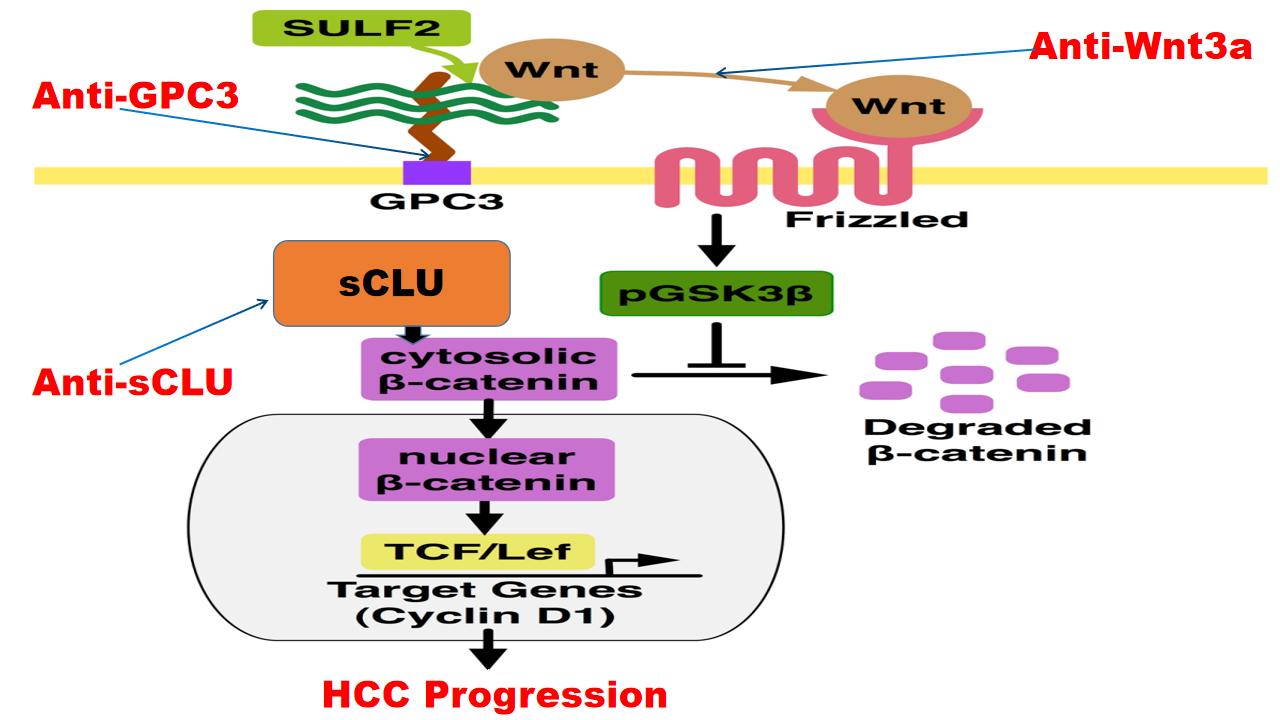 Figure 1 Some signals in the Wnt/β-catenin pathway by anti-signaling antibodies or intervening in their gene transcription to inhibit hepatocellular carcinoma growth. Using anti-signaling molecule antibodies or intervening in their gene transcription to inhibit Wnt/β-catenin pathway activation could suppress proliferation of hepatocellular carcinoma (HCC) cells or HCC growth. GPC-3: glypican-3; HCC: hepatocellular carcinoma; sCLU: secretory clusterin; TCF: T-cell factor; SULF2: sulfatase 2; pGSK3β: Phosphorylated glycogen synthase kinase 3β.Table 1 Amino acid peptide sequences and immunogenicity of alpha-fetoprotein epitopesAg: antigen; Fragment: fragment of alpha-fetoprotein (AFP) peptide chain; Numbers: amino acid numbers of AFP peptide chain; Starting: starting point of AFP peptide chain.Table 2 Glypican-3 as molecule-target for hepatocellular carcinoma immunotherapyGPC-3: glypican-3; aa: amino acid; miR: microRNA; shRNA: small hairpin RNA; siRNA: small interfering RNA.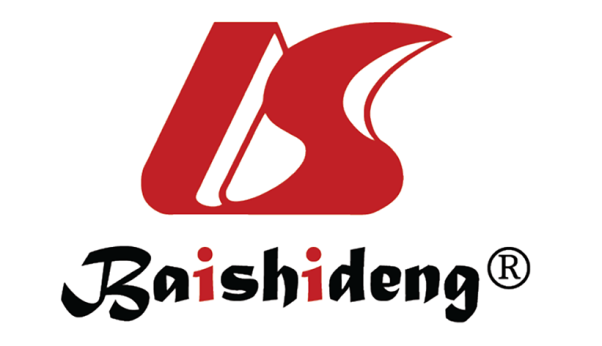 Published by Baishideng Publishing Group Inc7041 Koll Center Parkway, Suite 160, Pleasanton, CA 94566, USATelephone: +1-925-3991568E-mail: bpgoffice@wjgnet.comHelp Desk: https://www.f6publishing.com/helpdeskhttps://www.wjgnet.com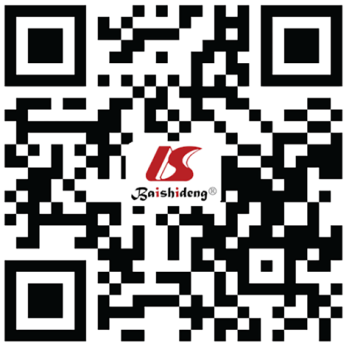 © 2022 Baishideng Publishing Group Inc. All rights reserved.No.Starting NumbersFragmentImmunogenicity179IFLIFLLNFSub-immunodominant Ag21379PLFQVPEPVImmunodominant Ag31509AYEEDRETFSub-immunodominant Ag41589FMNKFIYEIImmunodominant Ag52189LLNQHACAVSub-immunodominant Ag62359FQAITVTKLSub-immunodominant Ag724910KVNFTEIQKLImmunodominant Ag83079TTLERGQCIISub-immunodominant Ag93219KPEGLSPNLImmunodominant Ag1032510GLSPNLNRFLImmunodominant Ag113579EYSRRHPQLImmunodominant Ag1236410QLAVSVILRVImmunodominant Ag134039KYIQESQALImmunodominant Ag144149RSCGLFQKLImmunodominant Ag154249EYYLQNAFLImmunodominant Ag164349AYTKKAPQLImmunodominant Ag1748510CIRHEMTPVSub-immunodominant Ag184929PVNPGVGQCSub-immunodominant Ag195039SYANRRPCFSub-immunodominant Ag2050710NRRPCFSSLVSub-immunodominant Ag215429GVALQTMKQImmunodominant Ag2254710TMKQEFLINLSub-immunodominant Ag235559NLVKQKPQISub-immunodominant Ag245919CFAEEGQKLSub-immunodominant AgGroupName SpeciesEpitopesVerifying/applyingAntibodyM18D04/19B11MouseN-terminal (aa: 25-358)Basic studiesAntibodyA1836AMouseN- terminalBasic studiesAntibodyGPC3-C02MouseC- terminalBasic studiesAntibodyGC33MouseC-terminal (aa: 524-563)Preclinical trial studiesAntibodyhGC33HumanC- terminal (aa: 524-563)Clinical trial-IIAntibodyHS20HumanHeparan sulfate chainPreclinical trialAntibodysGPC3Human—Preclinical trialVaccinesGPC3298-306Mouse298-306 peptideClinical trial-IIVaccinesGPC3144-152Mouse144-152 peptideClinical trial-IImiRNAmiR-219-5pHuman—In vitro or in vivo studiesmiRNAmiR-520c-3pHuman—In vitro studiesmiRNAmiR-1271Human—In vitro studiesshRNAGPC3 shRNAHuman—In vitro or in vivo studiessiRNAGPC3 siRNAHuman—In vitro or in vivo studies